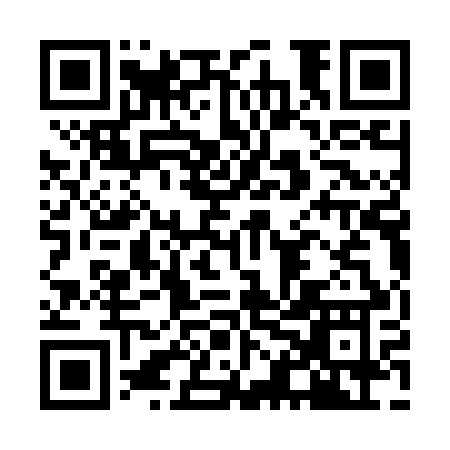 Prayer times for Monte Roncao, PortugalWed 1 May 2024 - Fri 31 May 2024High Latitude Method: Angle Based RulePrayer Calculation Method: Muslim World LeagueAsar Calculation Method: HanafiPrayer times provided by https://www.salahtimes.comDateDayFajrSunriseDhuhrAsrMaghribIsha1Wed4:536:331:276:208:229:552Thu4:516:311:276:218:229:573Fri4:496:301:276:218:239:584Sat4:486:291:276:228:249:595Sun4:466:281:266:228:2510:016Mon4:456:271:266:238:2610:027Tue4:436:261:266:238:2710:038Wed4:426:251:266:248:2810:059Thu4:406:241:266:248:2910:0610Fri4:396:231:266:258:3010:0711Sat4:386:221:266:258:3110:0912Sun4:366:211:266:268:3210:1013Mon4:356:201:266:268:3310:1114Tue4:336:191:266:278:3310:1315Wed4:326:181:266:278:3410:1416Thu4:316:171:266:288:3510:1517Fri4:306:171:266:288:3610:1618Sat4:286:161:266:288:3710:1819Sun4:276:151:266:298:3810:1920Mon4:266:141:266:298:3910:2021Tue4:256:141:266:308:4010:2122Wed4:246:131:266:308:4010:2323Thu4:236:121:276:318:4110:2424Fri4:226:121:276:318:4210:2525Sat4:216:111:276:328:4310:2626Sun4:206:111:276:328:4310:2727Mon4:196:101:276:338:4410:2828Tue4:186:101:276:338:4510:2929Wed4:176:091:276:338:4610:3030Thu4:166:091:276:348:4610:3231Fri4:156:081:286:348:4710:33